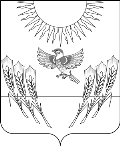 СОВЕТ НАРОДНЫХ ДЕПУТАТОВВоробьевского муниципального района ВОРОНЕЖСКОЙ ОБЛАСТИР Е Ш Е Н И Еот 30.11.2021 г. № 52 с. ВоробьевкаО внесении изменений в Решение Совета народных депутатов от 08.09.2020 г. № 28 «Об утверждении регламента Совета народных депутатов Воробьевского муниципального района Воронежской области»В соответствии с Федеральным законом от 06.10.2003 № 131-ФЗ «Об общих принципах организации местного самоуправления в Российской Федерации», Уставом Воробьевского муниципального района Воронежской области Совет народных депутатов Воробьевского муниципального района Воронежской области Р Е Ш И Л :1. Внести в Регламент Совета народных депутатов Воробьевского муниципального района Воронежской области, утвержденное решением Совета народных депутатов от 08.09.2020 г. № 28 следующие изменения:1.1. Раздела 7 Регламент Совета народных депутатов Воробьевского муниципального района изложить в следующей редакции:«РАЗДЕЛ 7ПОРЯДОК НАЗНАЧЕНИЯ НА ДОЛЖНОСТЬ И ОСВОБОЖДЕНИЕ ОТ ЗАНИМАЕМОЙ ДОЛЖНОСТИ ПРЕДСЕДАТЕЛЯ КОНТРОЛЬНО-СЧЕТНОЙ ПАЛАТЫ ВОРОБЬЕВСКОГО МУНИЦИПАЛЬНОГО РАЙОНА ВОРОНЕЖСКОЙ ОБЛАСТИСтатья 54. Порядок назначения на должность председателя Контрольно-счетной палаты муниципального района 1.В соответствии с Уставом муниципального района и Положением о Контрольно-счетной палате Воробьевского муниципального района Воронежской области председатель Контрольно-счетной палаты Воробьевского муниципального района Воронежской области (далее – председатель Контрольно-счетной палаты) назначается на должность Советом народных депутатов открытым голосованием по решению Совета народных депутатов. 2.Требования, предъявляемые к кандидатам на должность председателя Контрольно-счетной палаты, установлены частью 2 статьи 7 Федерального закона от 07.02.2011 № 6-ФЗ «Об общих принципах организации и деятельности контрольно-счетных органов субъектов Российской Федерации и муниципальных образований» и Положением о Контрольно-счетной палате Воробьевского муниципального района Воронежской области.Статья 55. Порядок внесения кандидатур на должность председателя Контрольно-счетной палаты 1. Предложения о кандидатурах на должность председателя Контрольно-счетной палаты вносятся в Совет народных депутатов: -председателем Совета народных депутатов;-депутатами Совета народных депутатов – не менее 1/3 от установленного числа депутатов Совета народных депутатов.- главой Воробьевского муниципального районаСтатья 56. Порядок обсуждения кандидатур на должность председателя Контрольно-счетной палаты на заседании Совета народных депутатов 1. Рассмотрение вопроса о назначении на должность председателя Контрольно-счетной палаты начинается с представления председателем Совета народных депутатов либо по его поручению заместителем председателя Совета народных депутатов кандидатур на должность председателя Контрольно-счетной палаты.2. Кандидат на должность председателя Контрольно-счетной палаты выступает перед Советом народных депутатов с краткой программой предстоящей деятельности. Депутаты Совета народных депутатов вправе задавать вопросы кандидату, высказывать свое мнение по предложенной кандидатуре, выступать за или против нее.3. Вопрос о назначении на должность председателя Контрольно-счетной палаты решается большинством голосов от числа избранных депутатов Совета народных депутатов и оформляется решением Совета народных депутатов.4. Если кандидатура на должность председателя Контрольно-счетной палаты отклонена Советом народных депутатов, то председатель Совета народных депутатов предлагает новые кандидатуры. Предложение на рассмотрение Совета народных депутатов одной и той же кандидатуры более двух раз не допускается.5. В случае отклонения второй кандидатуры председатель Совета народных депутатов вправе отложить рассмотрение вопроса и внести вопрос повторно в повестку дня очередного заседания Совета народных депутатов после проведения согласительных процедур с депутатами.Статья 57. Порядок освобождения от должности председателя Контрольно-счетной палаты1. Полномочия председателя Контрольно-счетной палаты прекращаются досрочно в случаях, установленных Федеральным законом от 07.02.2011 № 6-ФЗ «Об общих принципах организации и деятельности контрольно-счетных органов субъектов Российской Федерации и муниципальных образований».2. Вопрос о досрочном освобождении от должности председателя Контрольно-счетной палаты решается Советом народных депутатов по представлению председателя Совета народных депутатов или по требованию не менее 1/3 от числа избранных депутатов Совета народных депутатов. Данное предложение должно быть мотивированным и содержать конкретные указания на допущенные нарушения.Совет народных депутатов для проверки представленных материалов и документов создает из числа депутатов Совета народных депутатов специальную комиссию.Специальная комиссия заслушивает на своих заседаниях лиц, которые могут сообщать о фактах, положенных в основу предложения о выражении недоверия, рассматривает документы, заслушивает председателя Контрольно-счетной палаты, в отношении которого возбуждена процедура о выражении недоверия.3. Решение об освобождении председателя Контрольно-счетной палаты от должности принимается большинством голосов от установленного числа депутатов Совета народных депутатов Воробьевского муниципального района.4. Рассмотрение кандидатуры на вакантную должность проводится в порядке, установленном настоящим Регламентом.Статья 58. Порядок рассмотрения материалов, поступивших из Контрольно-счетной палаты в Совет народных депутатов 1. Контрольно-счетная палата ежегодно в конце года, представляет в Совет народных депутатов отчет о своей деятельности. 2. Аппарат Совета народных депутатов подготавливает проект решения по отчету Контрольно-счетной палаты и направляет его председателю Совета народных депутатов, который вносит вопрос об отчете Контрольно-счетной палаты в повестку дня заседания Совета народных депутатов. 3. Совет народных депутатов на заседании рассматривает отчет Контрольно-счетной палаты и принимает соответствующее решение (принять к сведению, отклонить).»2. Опубликовать настоящее решение в муниципальном средстве массовой информации «Воробьевский муниципальный вестник».».Председатель Совета народных депутатов							 В.А. ЛасуковГлава Воробьевского муниципального района						М.П. Гордиенко